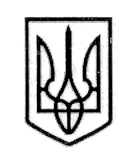 У К Р А Ї Н А СТОРОЖИНЕЦЬКА МІСЬКА РАДА ЧЕРНІВЕЦЬКОГО РАЙОНУЧЕРНІВЕЦЬКОЇ ОБЛАСТІВИКОНАВЧИЙ КОМІТЕТР І Ш Е Н Н Я  10 березня 2021 року                                                                                           № 60Про представлення до відзначення почесним званням "Мати-героїня"  Мироненко Артемізію Вікторівну         За вагомий внесок у справу виховання дітей, підвищення авторитету  української родини та самовіддану материнську працю, керуючись Указом Президента України "Про почесні звання  України", ст. 39 Закону України "Про місцеве самоврядування в Україні",ВИКОНАВЧИЙ КОМІТЕТ МІСЬКОЇ РАДИ ВИРІШИВ:1. Рекомендувати для представлення до відзначення почесним званням "Мати-героїня":- Мироненко Артемізію Вікторівну, 10.08.1985 року народження, жительку      с. Давидівка, яка народила та виховала до восьмирічного віку семеро дітей.       2. Відповідні документи  про представлення  до нагороди  направити  в Сторожинецьку районну державну адміністрацію для подальшого вирішення питання. 3. Контроль за виконанням даного рішення покласти на секретаря міської ради Дмитра БОЙЧУКА. СТОРОЖИНЕЦЬКИЙМІСЬКИЙ ГОЛОВА                                                         Ігор МАТЕЙЧУКПідготувала:                       Інна МУДРАК